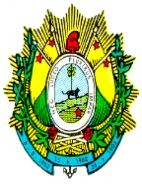 Observação:	Para toda contratação nova, descreva abaixo, de forma resumida, a que se refere.Ord 4 - Aquisição de 2º Ambiente Seguro e estável para os Servidores e Storages gerenciados pela DITEC. SEI 0010174-74.2017.8.01.0000Ord 5 - Aquisição de Switch para 2º Ambiente Seguro. Processo SEI 0000043-98.2021.8.01.0000Ord 6 - Aquisição de Computador Servidor para 2º Ambiente Seguro. Processo SEI 0000042-16.2021.8.01.0000Ord 7 - Aquisição de Storage para 2º Ambiente Seguro. Processo SEI 0000041-31.2021.8.01.0000Ord 8 - Aquisição de material permanente para a implantação das salas de depoimento especial nas Comarcas. Processo SEI 0009199-81.2019.8.01.0000Ord 9 - Aquisição de Equipamentos de Informática (Diversos) - Processo SEI 0000036-09.2021.8.01.0000, 0008552-86.2019.8.01.0000 e 0005227-69.2020.8.01.00006Ord 14 - Aquisição de Nobreak modulares para todas as Comarcas, objetivando garantir a continuidade do funcionamento dos sistemas judiciais e administrativos. Processo7     SEI 0001410-94.2020.8.01.0000Ord 15 - Aquisição de gerador de energia para as Comarcas do Interior e Juizados Especiais Cíveis de Rio Branco. SEI 0001410-94.2020.8.01.0000Ord 18 - Serviço de treinamento e capacitação para equipe da DITEC em tecnologias utilizadas nos sistemas em funcionamento no ambiente do TJAC. Também emtecnologias recomendadas pelo Conselho Nacional de Justiça.Ord 20 - Aquisição de equipamentos para expansão do sistema de videoconferencia nas unidades judicias do TJAC. SEI 0002272-65.2020.8.01.0000Ord 21 - Serviço de Outsourcing de impressão para atender determinação da inspenção da Corregedoria Nacional de Justiça do CNJ. SEI 0002559-28.2020.8.01.000011Ord 22 - Aquisição de computadores servidores para instalação do software de BI e do PJE no TJAC. SEI 0004129-88.2016.8.01.0000Ord 23 - Expansão do sistema de armazenamento (storage) para instalar o banco de dados PJe e BI. SEI 0004129-88.2016.8.01.0000Ord 24 - Aquisição de Software de BI - Business Intelligence e Consultoria para implantaçãdo do PJE no TJAC. SEI 0004129-88.2016.8.01.0000Ord. 30 - Aquisição de Software para desenvolvimento, manutenção e gestão da DITECOrd. 34 - Adequação do espaço físico da DITEC, conforme estrutura organizacional exigida pela resolução 211/2015 do CNJ.PODER JUDICIÁRIOPODER JUDICIÁRIOLevantamento de Demandas para Proposta Orçamentária Anual 2022Levantamento de Demandas para Proposta Orçamentária Anual 2022Código:FOR-DIGES-002-06 (V.00)Código:FOR-DIGES-002-06 (V.00)PODER JUDICIÁRIOPODER JUDICIÁRIONome da Unidade:Nome da Unidade:DIRETORIA DE TECNOLOGIA DA INFORMAÇÃODITECAssinaturaAssinaturaNome e cargo do Gestor:Nome e cargo do Gestor:RAIMUNDO JOSÉ DA COSTA RODRIGUESRAIMUNDO JOSÉ DA COSTA RODRIGUESData da informação:Data da informação:10.05.202110.05.2021OrdCategoria daDespesaDescrição da DespesaContrataçãonova?Custo Total Estimado(R$)Custo Total Estimado(R$)13.3.90.14Diárias - Pessoal Civil.NÃOR$85,000.0023.3.90.33Passagens e despesas com locomoção.NÃOR$25,000.0033.3.90.39Serviços de Manutenção Preventiva do Ambiente Seguro (Climatização, Elétrico, Ambiente). Processos SEI: 0005116-85.2020.8.01.0000, 0003435-80.2020.8.01.0000 e 0000399-93.2021.8.01.0000NÃOR$441,173.0044.4.90.52Aquisição de 2º Ambiente Seguro e estável para os Computadores Servidores e Storages gerenciadospela DITEC, e também guardar os áudio, vídeo e dados das videoconferências, para garantir a segurança, disponibilidade e continuidade do serviço. SEI 0010174-74.2017.8.01.0000SIMR$3,338,000.0054.4.90.52Aquisição de Switch para 2º Ambiente Seguro. Processo SEI 0000043-98.2021.8.01.0000SIMR$298,200.0064.4.90.52Aquisição de Computador Servidor para 2º Ambiente Seguro. Processo SEI 0000042-16.2021.8.01.0000SIMR$230,900.0074.4.90.52Aquisição de Storage para 2º Ambiente Seguro. Processo SEI 0000041-31.2021.8.01.0000SIMR$1,000,000.0084.4.90.52Aquisição de material permanente para a implantação das salas de depoimento especial nas Comarcas.Processo SEI 0009199-81.2019.8.01.0000SIMR$250,000.0094.4.90.52Aquisição de Equipamentos de Informática (Diversos) - Processo SEI 0000036-09.2021.8.01.0000,0008552-86.2019.8.01.0000 e 0005227-69.2020.8.01.0000SIMR$50,000.00103.3.90.39Serviços de Suporte Técnico, Manutenção em Hardware e Software da Protocoladora Digital BRY.Processo SEI 0006527-66.2020.8.01.0000NÃOR$14,000.00113.3.90.39Serviços de Garantia Legal e Tecnologica do Sistema Gestão Administrativa- GRP - THEMA. ProcessoSEI 0002248-37.2020.8.01.0000NÃOR$427,978.00123.3.90.39Serviços de Links Urbanos e Interurbanos, utilizando protocolo MPLS podendo utilizar protocolos ATM,PPP, Frame Relay ou Metro Ehternet. Processo SEI 0000456-14.2021.8.01.0000NÃOR$1,000,000.00133.3.90.39Serviços de Manutenção Preventiva e Corretiva nas Torres de Rádios do TJAC. Procesos SEI 0003443-57.2020.8.01.0000NÃOR$252,829.92144.4.90.52Aquisição de Nobreak modulares para todas as Comarcas, objetivando garantir a continuidade dofuncionamento dos sistemas judiciais e administrativos. Processo SEI 0001410-94.2020.8.01.0000SIMR$40,000.00154.4.90.52Aquisição de gerador de energia para as Comarcas do Interior e Juizados Especiais Cíveis de Rio Branco. SEI 0001410-94.2020.8.01.0000SMR$50,000.00163.3.90.39Serviço de licença dos bancos de dados dos sistemas judiciais de 1o e 2o graus, administrativos,contábel, patrimonial, recursos humanos, folha de pagamento do TJAC. Processo SEI 0007671- 12.2019.8.01.0000. Contrato: 017/2020.NÃOR$50,000.00173.3.90.39Serviços de sustentação, garantia de evolução tecnológica e funcional, criação e instalação de ambientes, desenvolvimento e outros serviços sob demanda do Sistema de Automação da Justiça de 1o. 2o Graus -SAJ. SEI 0007673-79.2019.8.01.0000NÃOR$3,000,000.00183.3.90.39Serviço de treinamento e capacitação para equipe da DITEC em tecnologias utilizadas nos sistemas em funcionamento no ambiente do TJAC. Também em tecnologias recomendadas pelo Conselho Nacional deJustiça.SIMR$50,000.00193.1.90.11Realizar novas contratações de profissionais de tecnologia da informação conforme estrutura organizacional imposta pela resolução 211/2015 do CNJ para DITEC. Atender também a estimativa deforça de trabalho para o PJE no TJAC. SEI 0004129-88.2016.8.01.0000NÃOR$6,600,000.00204.4.90.52Aquisição de equipamentos para expansão do sistema de videoconferencia nas unidades judicias doTJAC. SEI 0002272-65.2020.8.01.0000SIMR$200,000.00213.3.90.39Serviço de Outsourcing de impressão para atender determinação da inspenção da Corregedoria Nacionalde Justiça do CNJ. SEI 0002559-28.2020.8.01.0000SIMR$132,479.77224.4.90.52Aquisição de computadores servidores para instalação do software de BI e do PJE no TJAC. SEI 0004129-88.2016.8.01.0000SIMR$200,000.00234.4.90.52Expansão do sistema de armazenamento (storage) para instalar o banco de dados PJe e BI. SEI 0004129-88.2016.8.01.0000SIMR$200,000.00244.4.90.52Aquisição de Software de BI - Business Intelligence e Consultoria para implantaçãdo do PJE no TJAC. SEI0004129-88.2016.8.01.0000SIMR$100,000.00253.3.90.39Renovação da garantia de 18 computadores servidor, 1 Chassi de 13 Blades e 1 Storage paraSAJ/SEI/GRP/Malote/Email/DiarioNÃOR$100,000.00263.3.90.39Serviço de telecomunicação utilizado para monitoramento e gerenciamento do ambiente do datacenter doTJAC.NÃOR$6,000.00273.3.90.40Serviço de licença de uso de software para realização de sessões e audiências mediante videoconferência- SEI 0004801-57.2020.8.01.0000NÃOR$100,000.00283.3.90.39Serviço de Internet de Fibra de 20Mb para Palácio da Justiça, Fórum Barão do Rio Branco e Vila do Incra-SEI 0002957-72.2020.8.01.0000NÃOR$119,912.48293.3.90.39Serviço de Internet via satélite de 10Mb ilimitado para Serventia de Jordão - SEI 0005282-20.2020.8.01.0000NÃOR$20,000.00303.3.90.39Aquisição de Software para desenvolvimento, manutenção e gestão da DITECSIMR$80,000.00313.3.90.30Material de expediente para manter funcionando a DITECNÃOR$500.00323.3.90.30Combustivel para gerador sala seguraNÃOR$2,500.00333.3.90.39Limpeza/Energia Elétrica/Agua/Esgoto/Manutencao Ar. CondicionadoNÃOR$20,000.00343.3.90.39Adequação do espaço físico da DITEC, conforme estrutura organizacional exigida pela resolução211/2015 do CNJ.SIMR$300,000.00TOTAL - 1º GrauTOTAL - 1º GrauTOTAL - 1º GrauTOTAL - 1º GrauR$18,784,473.1713.3.90.14Diárias - Pessoal Civil.NÃOR$35,000.0023.3.90.33Passagens e despesas com locomoção.NÃOR$10,000.0033.3.90.39Serviços de Manutenção Preventiva do Ambiente Seguro (Climatização, Elétrico, Ambiente). Processos SEI: 0005116-85.2020.8.01.0000, 0003435-80.2020.8.01.0000 e 0000399-93.2021.8.01.0000NÃOR$400,000.0044.4.90.52Aquisição de 2º Ambiente Seguro e estável para os Computadores Servidores e Storages gerenciados pela DITEC, e também guardar os áudio, vídeo e dados das videoconferências, para garantir a segurança, disponibilidade e continuidade do serviço. SEI 0010174-74.2017.8.01.0000SIMR$2,000,000.0054.4.90.52Aquisição de Switch para 2º Ambiente Seguro. Processo SEI 0000043-98.2021.8.01.0000SIMR$200,000.0064.4.90.52Aquisição de Computador Servidor para 2º Ambiente Seguro. Processo SEI 0000042-16.2021.8.01.0000SIMR$200,000.0074.4.90.52Aquisição de Storage para 2º Ambiente Seguro. Processo SEI 0000041-31.2021.8.01.0000SIMR$605,473.0084.4.90.52Aquisição de material permanente para a implantação das salas de depoimento especial nas Comarcas.Processo SEI 0009199-81.2019.8.01.0000SIMR$100,000.0094.4.90.52Aquisição de Equipamentos de Informática (Diversos) - Processo SEI 0000036-09.2021.8.01.0000,0008552-86.2019.8.01.0000 e 0005227-69.2020.8.01.0000SIMR$50,000.00103.3.90.39Serviços de Suporte Técnico, Manutenção em Hardware e Software da Protocoladora Digital BRY.Processo SEI 0006527-66.2020.8.01.0000NÃOR$7,000.00113.3.90.39Serviços de Garantia Legal e Tecnologica do Sistema Gestão Administrativa- GRP - THEMA. ProcessoSEI 0002248-37.2020.8.01.0000NÃOR$200,000.00123.3.90.39Serviços de Links Urbanos e Interurbanos, utilizando protocolo MPLS podendo utilizar protocolos ATM,PPP, Frame Relay ou Metro Ehternet. Processo SEI 0000456-14.2021.8.01.0000NÃOR$805,064.50133.3.90.39Serviços de Manutenção Preventiva e Corretiva nas Torres de Rádios do TJAC. Procesos SEI 0003443-57.2020.8.01.0000NÃOR$200,000.00144.4.90.52Aquisição de Nobreak modulares para todas as Comarcas, objetivando garantir a continuidade do funcionamento dos sistemas judiciais e administrativos. Processo SEI 0001410-94.2020.8.01.0000SIMR$40,000.00154.4.90.52Aquisição de gerador de energia para as Comarcas do Interior e Juizados Especiais Cíveis de Rio Branco. SEI 0001410-94.2020.8.01.0000SMR$100,000.00163.3.90.39Serviço de licença dos bancos de dados dos sistemas judiciais de 1o e 2o graus, administrativos,contábel, patrimonial, recursos humanos, folha de pagamento do TJAC. Processo SEI 0007671- 12.2019.8.01.0000. Contrato: 017/2020NÃOR$50,000.00173.3.90.39Serviços de sustentação, garantia de evolução tecnológica e funcional, criação e instalação de ambientes,desenvolvimento e outros serviços sob demanda do Sistema de Automação da Justiça de 1o. 2o Graus - SAJ. SEI 0007673-79.2019.8.01.0000NÃOR$1,950,029.60183.3.90.39Serviço de treinamento e capacitação para equipe da DITEC em tecnologias utilizadas nos sistemas em funcionamento no ambiente do TJAC. Também em tecnologias recomendadas pelo Conselho Nacional deJustiça.SIMR$50,000.00193.1.90.11Realizar novas contratações de profissionais de tecnologia da informação conforme estruturaorganizacional imposta pela resolução 211/2015 do CNJ para DITEC. Atender também a estimativa de força de trabalho para o PJE. SEI 0004129-88.2016.8.01.0000NÃOR$2,021,240.00204.4.90.52Aquisição de equipamentos para expansão do sistema de videoconferencia nas unidades judicias doTJAC. SEI 0002272-65.2020.8.01.0000SIMR$100,000.00213.3.90.39Serviço de Outsourcing de impressão para atender determinação da inspenção da Corregedoria Nacionalde Justiça do CNJ. SEI 0002559-28.2020.8.01.0000SIMR$100,000.00223.3.90.39Aquisição de computadores servidores para instalação do software de BI e do PJE no TJAC. SEI 0004129-88.2016.8.01.0000SIMR$200,000.00234.4.90.52Expansão do sistema de armazenamento (storage) para instalar o banco de dados PJe e BI.SIMR$200,000.00244.4.90.52Aquisição de Software de BI - Business Intelligence e Consultoria para implantaçãdo do PJE no TJAC. SEI0004129-88.2016.8.01.0000SIMR$100,000.00253.3.90.39Renovação da garantia de 18 computadores servidor, 1 Chassi de 13 Blades e 1 Storage paraSAJ/SEI/GRP/Malote/Email/DiarioSIMR$40,100.00263.3.90.39Serviço de telecomunicação utilizado para monitoramento e gerenciamento do ambiente do datacenter doTJAC.NÃOR$6,000.00273.3.90.40Serviço de licença de uso de software para realização de sessões e audiências mediante videoconferência- SEI 0004801-57.2020.8.01.0000NÃOR$58,696.24283.3.90.39Serviço de Internet de Fibra de 20Mb para Palácio da Justiça, Fórum Barão do Rio Branco e Vila do Incra-SEI 0002957-72.2020.8.01.0000NÃOR$100,000.00293.3.90.39Serviço de Internet via satélite de 10Mb ilimitado para Serventia de Jordão - SEI 0005282-20.2020.8.01.0000NÃOR$17,512.00303.3.90.39Aquisição de Software para desenvolvimento, manutenção e gestão da DITECSIMR$80,000.00313.3.90.30Material de expediente para manter funcionando a DITECNÃOR$1,500.00323.3.90.30Combustivel para gerador sala seguraNÃOR$2,500.00333.3.90.39Limpeza/Energia Elétrica/Agua/Esgoto/Manutencao Ar. CondicionadoNÃOR$60,000.00343.3.90.39Adequação do espaço físico da DITEC, conforme estrutura organizacional exigida pela resolução211/2015 do CNJ.SIMR$100,000.00TOTAL - 2º GrauTOTAL - 2º GrauTOTAL - 2º GrauTOTAL - 2º GrauR$10,190,115.34TOTAL GERALTOTAL GERALTOTAL GERALTOTAL GERALR$28,974,588.51